Грамматика в картинках для детей 4-5 лет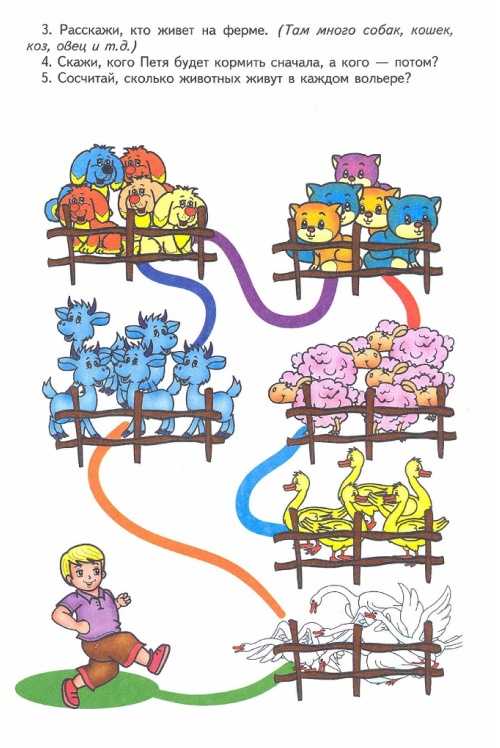 